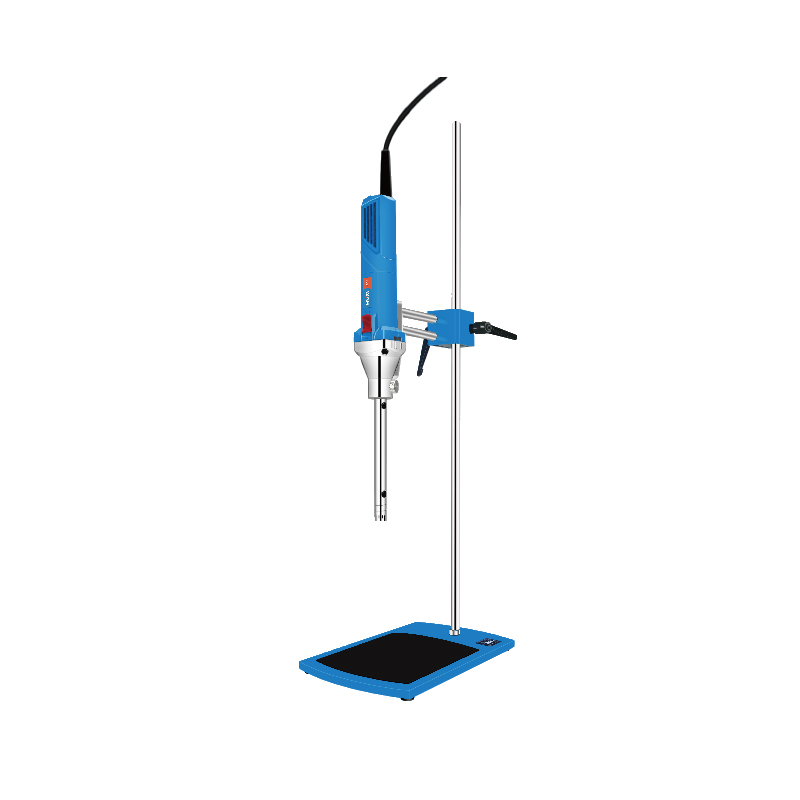 1、产品应用HR-25实验室均质乳化机是专为样品均质乳化而设计一款机械设备，可配多种不同规格的工作头快速实现样品的分散、均质、乳化、悬浊、搅拌等，目前，已被广泛应用于生物动植物组织细胞、药品、化妆品、食品、医学、化工等诸多领域；本公司研发无碳刷直流马达用于均质乳化机的技术突破，突破了国内均质机只有碳刷电机的现状。无碳刷直流马达大大降低了仪器设备工作噪音。可以长时间工作。同时提供无碳粉的环境，保证了样品的碳粉污染风险。2、产品特点多种不同规格工作头，满足0.2~10000mL的处理量，适用不同的样品处理要求；无级调速功能，转速最高可达30000rpm，加速控速平稳，基础型具备1~6档档位转速可调；整机结构设计紧凑，造型精美，为样品均质提供27m/s的线速度；双向支撑杆设计结合双孔位固定夹组成一体化升降调节系统让您的实验，可靠更安全；3、技术参数可选刀头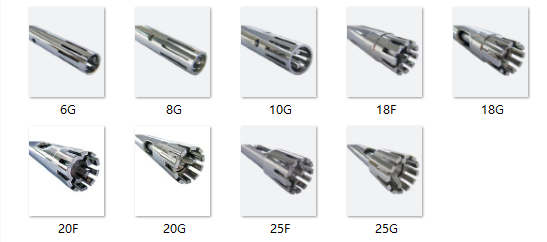 型号HR-25主机货号1004023001套装货号1004023002机型基础型电压v200~240频率Hz50~60额定输入功率w1500额定输出功率w1250最大输入功率w2300最大输出功率w1700电机类型直流无刷电机转速范围rpm7500~30000调速方式档位调节处理容量ml0.2~10000套装标配主机+刀头+平板支架主机仪器尺寸mm410*φ90主机包装尺寸mm470*340*205主机净重kg2.6主机毛重kg3套装净重kg7套装毛重kg8规格处理量（ml）粘度材质6G0.2-101003168G1-6010031610G10-15020031618G50-15003000316、PTEE20G50-1500300031625G100-50005000316、PTEE18F50-1500200031620F50-15003000316、PTEE25F100-15003500316、PTEE